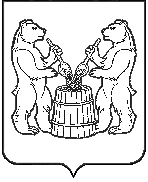 ГЛАВА УСТЬЯНСКОГО МУНИЦИПАЛЬНОГО ОКРУГА  АРХАНГЕЛЬСКОЙ  ОБЛАСТИПОСТАНОВЛЕНИЕот 10 мая 2023 года № 921р.п. ОктябрьскийО внесении изменений в схему теплоснабжения д. Ульяновская  Устьянского муниципального округаНа основании статьи 16 Федерального закона от 6 октября 2003 года № 131-ФЗ «Об общих принципах организации местного самоуправления в Российской Федерации», статьи 6 Федерального закона от  27 июля 2010 № 190-ФЗ "О теплоснабжении",   ПОСТАНОВЛЯЮ:1. Внести следующие изменения в схему теплоснабжения д. Ульяновская Устьянского муниципального округа, утвержденную   постановлением № 2172 от 16 ноября 2022 года:1.1 в раздел «Предложения по строительству, реконструкции и техническому перевооружению источников тепловой энергии»,  значение 1,63 Гкал/ч  изменить на значение 1,08 Гкал/ч;1.2 таблицу «Показатели надежности и энергоэффективности тепловых сетей и котельной дер. Ульяновская МО «Ростовско-Минское» Устьянского района» раздела «Перспективные балансы теплоносителя и перспективные топливные балансы» изложить в редакции согласно Приложения к данному постановлению.2.  Контроль за исполнением возложить на заместителя главы Устьянского муниципального округа по имуществу и инфраструктуре;     3. Настоящее постановление опубликовать в муниципальном вестнике «Устьяны» и разместить на официальном сайте администрации Устьянского муниципального округа в разделе «ЖКХ Жилищно-коммунальное хозяйство»;Глава Устьянского  муниципального округа                                        С.А. Котлов